LES PASSEJAÏRES DE VARILHES                    				  	 FICHE ITINÉRAIRE SEROU n° 30"Cette fiche participe à la constitution d'une mémoire des itinéraires proposés par les animateurs du club. Eux seuls y ont accès. Ils s'engagent à ne pas la diffuser en dehors du club."Date de la dernière mise à jour : 5 mars 2019La carte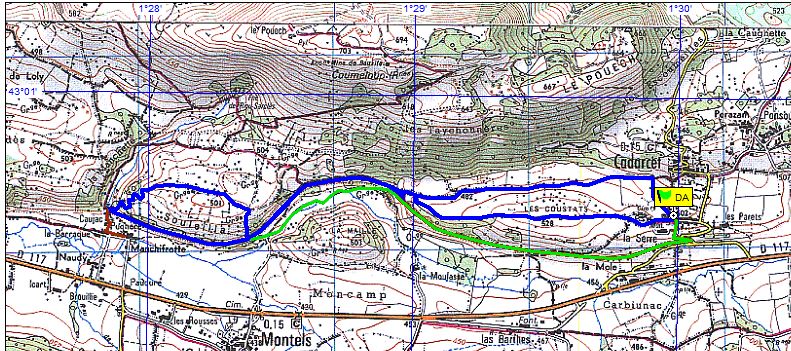 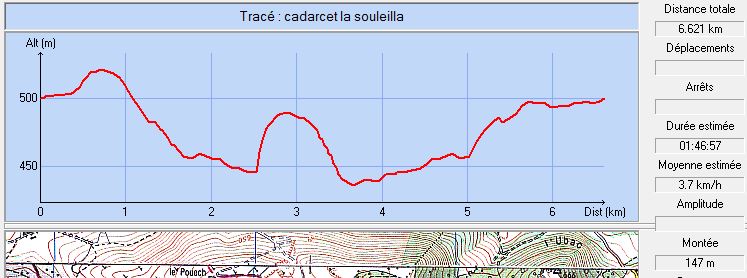 Commune de départ et dénomination de l’itinéraire : Cadarcet – Parking de la salle polyvalente – "De Cadarcet à Manchifrotte en circuit" ou "Circuit par la voie verte et les collines depuis Cadarcet"Date, animateur(trice), nombre de participants (éventuel) :21.01.2012 – M. Pédoussat                     - 08.02.2014 – M. Pédoussat19.03.2015 – M. Pédoussat                    19.11.2016 – J. Gaillard – 30 participants (Photos)16.06.2018 – J. Gaillard – 20 participants (Photos)16.03.2019 – M. Pédoussat – 22 participants (Reportage photos)L’itinéraire est décrit sur les supports suivants : Les sentiers d’Emilie en Ariège – Vol 1 – Balade 19 – Pages 46 et 47 (Description au départ de Manchifrotte, sans la boucle autour du Souleilla)Classification, temps de parcours, dénivelé positif, distance, durée :Promeneur – 2h30 –  –  – ½ journée (Parcours type en bleu sur la carte)Balisage : Jaune sur seulement une partie du parcoursParticularité(s) : Plusieurs variantes déjà empruntées pour ce parcours facile dont :Un départ possible de Manchifrotte,La possibilité d’emprunter la voie verte dès Cadarcet,La possibilité d’emprunter un joli petit chemin suivant le ruisseau de l’AujolleCes variantes modifient peu les caractéristiques du parcours (Jusqu’à  et ). Leurs départs et arrivées sont signalés sur la carte par le bonhomme agitant un drapeau.Site ou point remarquable :Les ouvrages d’art, bien conservés de l’ancienne voie ferrée.La belle fontaine de Lagouail et les vestiges, témoin de l’ancienne exploitation minière.Trace GPS : Oui Distance entre la gare de Varilhes et le lieu de départ : Observation(s) : Au fil des sorties, ces parcours ont été dénommés : Demi-boucle sur la voie verte depuis Cadarcet", "Voie verte et collines en circuit depuis Cadarcet", "Double boucle depuis Cadarcet par voie verte et coteaux", "De Cadarcet à Manchifrotte en circuit".